บริษัท ไฟฟ์สตาร์ ทัวร์ จำกัด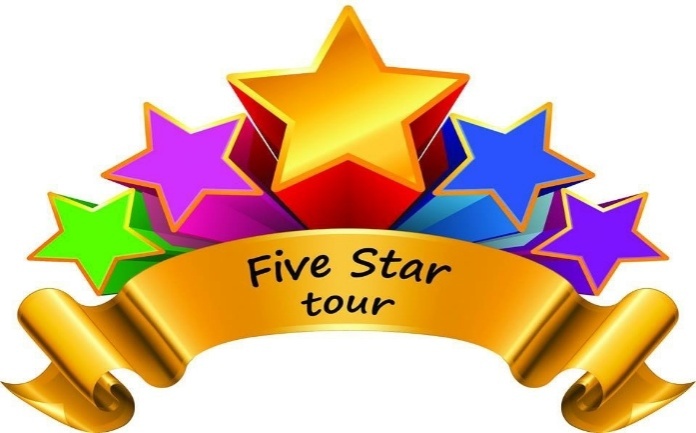 FIVE STARS TOUR CO,LTDเลขที่ 9 หมู่ 1 ถนน นครอินทร์ต. บางขนุน อ. บางกรวย  จ.นนทบุรี111302 วัน 1 คืนวันเดินทาง 	:	28 -29 มีนาคม 255807.00 - 07.30	ลูกทัวร์ทุกท่านพร้อมกันที่ ม.ราชพฤกษ์ นนทบุรี โดยทีมงาน Five Stars Tour ให้การต้อนรับอย่างอบอุ่น08.00 - 11.00	เดินทางออกจาก ม.ราชพฤกษ์ นนทบุรี โดยรถโค้ช VIP ปรับอากาศ 2 ชั้น เดินทางสู่      หาดแหลมแม่พิมพ์ จ. ระยอง พร้อมรับประทานอาหารเช้า ( มื้อ 1 )11.00 - 11.15	แวะ สักการะ “สุนทรภู่” ซึ่งท่านเป็นกวีเอกของไทย และนับว่าเป็นสัญลักษณ์คู่เมืองระยอง เพื่อความเป็นสิริมงคล ณ. อนุสาวรีย์สุนทรภู่11.15 - 12.50	เดินทางเข้าที่พัก ณ. แหลมแม่พิมพ์ บีช รีสอร์ท เก็บสัมภาระ พร้อมเตรียมตัวไปดำน้ำ11.50 - 12.00	เดินทางสู่ท่าเรือ “ท่าเรือมะขามป้อม”12.00 - 13.00	เดินทางสู่เกาะมันใน – เกาะมันกลาง โดยเรือเฟอร์รี่ลำใหญ่ พร้อมรับประทาน               อาหารกลางวัน ( มื้อ 2 ) ข้าวกล่อง + ผลไม้ + น้ำดื่ม 	13.00 - 14.00	เดินทางถึงเกาะมันใน ชมโครงการอนุรักษ์เต่าทะเลซึ่งเป็นโครงการของสมเด็จพระราชินี และชมแหล่งอนุบาลเต่า และพ่อ–แม่พันธุ์เต่าอายุหลายสิบปี รวมไปถึงบ่อเต่าธรรมชาติ14.00 - 15.00	เดินทางสู่เกาะมันกลาง ชมปะการังใต้ทะเลที่อุดมสมบูรณ์ พร้อมรับฟังวิทยากรที่คอยให้ความรู้ และสาธิตวิธีการใช้อุปกรณ์15.00 - 16.00	เดินทางกลับสู่ฝั่ง ( ท่าเรือมะขามป้อม )16.00 - 18.00	เดินทางสู่ที่พัก ณ โรงแรมแหลมแม่พิมพ์ บีช รีสอร์ท พักผ่อนตามอัธยาศัย18.30 - 22.00	ร่วมรับประทานอาหารเย็น ( มื้อ 3 ) อาหารทะเลและอาหารพื้นบ้านระยอง พร้อมปาร์ตี้(no alcohol)  คาราโอเกะ และเซอร์ไพรส์จากทีมงาน Five Stars Tourจากนั้นเชิญท่านพักผ่อนตามอัธยาศัย  ราตรีสวัสดิ์ Good Night07.00 - 08.00	รับประทานอาหารเช้า ( มื้อ 4 )พร้อม Check out ออกจากที่พัก08.00 - 09.30	เดินทางสู่ตลาดบ้านเพ เลือกซื้อของฝากพื้นบ้านของ จ. ระยอง ตามอัธยาศัย09.30 - 10.30	เดินทางสู่ วัดป่าประดู่ พระอารามหลวงซึ่งเป็นวัดเก่าแก่คู่บ้านคู่เมืองระยองมาช้านาน และกราบนมัสการพระพุทธไสยาสน์ขนาดใหญ่ ซึ่งประทับอยู่ในท่านอนตะแคงซ้ายที่ต่างจากที่อื่น เพื่อความเป็นสิริมงคล10.30 - 13.00	เดินทางสู่สวนสัตว์เปิดเขาเขียว ชมสัตว์ป่าหายากนานาชนิด และรับประทานอาหารตามอัธยาศัย13.10 - 14.00	ชมการแสดงของเสือแสนรู้ ด้วยวิธีธรรมชาติโดยไม่มีการบังคับหรือการทารุณสัตว์14.00 - 16.00	เดินทางสู่ Pataya Sheep Farm ชมความน่ารัก ถ่ายรูป พร้อมให้อาหารแกะ ซึ่งสถานที่แห่งนี้ยังเป็นสถานที่เที่ยวแห่งใหม่ของพัทยาอีกด้วย16.00 - 19.00	เดินทางกลับ ม. ราชพฤกษ์ นนทบุรี โดยสวัสดิภาพ**หมายเหตุ	หากท่านใดประสงค์จะดื่มเครื่องดื่มแอลกอฮอล์ สามารถนำมาเองหรือหาซื้อได้ตามร้านสะดวกซื้อ (ทางบริษัทไม่มีนโยบายสัมมนาคุณ)เงื่อนไขการจองและสำรองที่นั่ง :วางมัดจำ ณ. วันที่จองจำนวน 25% ของราคาเต็มชำระส่วนที่เหลือก่อนวันเดินทางอย่างน้อย 15 วันหากจองก่อนวันเดินทางน้อยกว่า 15 วัน ต้องชำระเต็มจำนวน 100%หากไม่ชำระส่วนที่เหลือก่อนวันเดินทาง 7 วัน ถือว่าสละสิทธิ์ และไม่สามารถเรียกร้องเงินมัดจำคืนเงื่อนไขการยกเลิกการเดินทางของท่าน :ยกเลิกก่อนการเดินทางตั้งแต่ 30 วันขึ้นไป คืนเงินทั้งหมดยกเลิกการเดินทาง 15 – 29 วัน ขอสงวนสิทธิ์ ยืดเงินมัดจำ ในทุกกรณียกเลิกการเดินทาง 07 - 14 วัน คืนเงิน 20% ของราคาทัวร์ ในทุกกรณี( โอนเงินค่าทัวร์มาเต็มจำนวนแล้ว )ยกเลิกการเดินทาง 01 - 06 วัน ขอสงวนสิทธิ์ ยืดเงินค่าทัวร์ทั้งหมด ในทุกกรณี**การเลื่อนการเดินทาง ต้องแจ้งล่วงหน้าอย่างน้อย 15 วันก่อนการเดินทาง มิฉะนั้นจะไม่สามารถเลื่อนการเดินทางได้ชำระเงินโดยโอนเข้าบัญชี :ชื่อบัญชี  :  ชฎากาญจน์	กล่ำรัตน์ประเภทบัญชี  :  ออมทรัพย์		ธนาคาร  :  กสิกรสาขา  :  เซ็นทรัลปิ่นเกล้า			เลขที่บัญชี:  7582120907ชื่อบัญชี  :  ชฎากาญจน์	กล่ำรัตน์ประเภทบัญชี  :  ออมทรัพย์		ธนาคาร  :  กรุงไทยสาขา  :  เซ็นทรัลปิ่นเกล้า			เลขที่บัญชี  :  0310404649**ส่งหลักฐานการโอนเงินมายัง E-Mail ของบริษัทพร้อมเขียนชื่อ เบอร์ที่สามารถติดต่อกลับได้ โปรแกรมที่จอง และวันที่เดินทาง**กรุณาเก็บสลิปโอนเงินของท่านไว้เพื่อเป็นหลักฐานเพื่อยืนยันในกรณีจำเป็น**สอบถามรายละเอียดเพิ่มเติมได้ที่ : 	วัน / เวลา ทำการ		:	วันจัทร์ - วันศุกร์		:	เวลา 09.00 – 17.00 น.				:	วันเสาร์			:	เวลา 09.00 – 12.00 น.				:	วันอาทิตย์		:	ปิดทำการ** หากไม่มีผู้รับสาย หรือติดต่อไม่ได้ เนื่องจากออกทัวร์ต่างจังหวัด กรุณาฝากรายละเอียดเพื่อติดต่อกลับทางอีเมล์